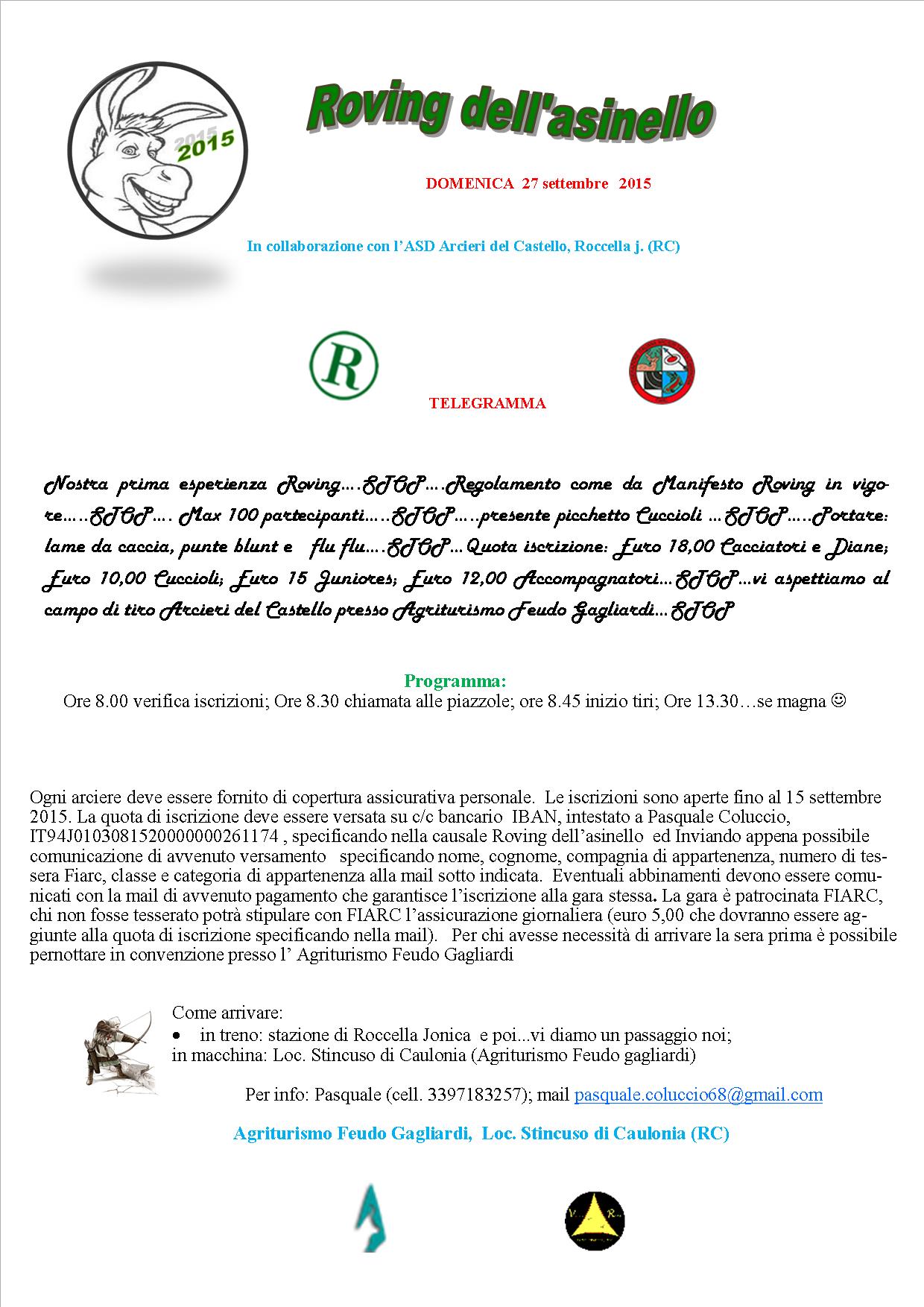 DA COMPILARE ED INVIARENote:_________________________________________________________________________________________________________________________________________________________________________________________ROVING DELL’ASINELLOROVING DELL’ASINELLOROVING DELL’ASINELLOROVING DELL’ASINELLOROVING DELL’ASINELLOROVING DELL’ASINELLOROVING DELL’ASINELLOPernottamentoIntolleranze/allergie Alimentari (comunicare in dettaglio)quotaTesseraCognomeNomeCompagniaClasseCategoriaAbbinamento